                                информационное письмо        Несмотря на общую положительную динамику показателей оперативной обстановки с пожарами в текущем году, на территории ряда субъектов Российской Федерации Центрального и Приволжского федеральных округов в период праздничных и выходных дней отмечаются случаи пожаров с групповой гибелью людей, в том числе и на производственных объектах.        Так, 03.11.2017 при пожаре в жилом доме по адресу: Нижегородская область, Кстовский район, д. Кузьминка, погибло два человека пенсионного возраста. В списках граждан ведущих асоциальный образ жизни данные лица не числились, профилактическая работа с данными гражданами не проводилась.       03.11.2017 при пожаре в жилом доме по адресу: Пермский край, п. Юго - Камский, погибло четыре человека, в том числе двое детей 2006 и 2008 г.р. Семья на учѐте как неблагополучная не состояла, погибшие на пожаре дети обучались в МАОУ «Юго-Камская средняя школа». Профилактическая работа с данными гражданами проводилась с вручением памяток.      04.11.2017 при пожаре в многоквартирном жилом доме, по адресу: Пермский край, г. Чернушка, погибло два человека. Накануне возникновения пожара хозяин квартиры с приятелем распивали спиртные напитки. Профилактическая работа с данными гражданами проводилась с вручением памяток.      04.11.2017 при пожаре на складе пластиковой тары (бутылок) собственник - ООО «Поволжская Металлоломная Компания», арендатор - Индивидуальный предприниматель Сошникова Валентина Алексеевна, по адресу: Самарская область, г.о. Похвистнево три человека погибло, двое получили травмы.      05.11.2017 при пожаре в жилом доме по адресу: Республика Башкортостан, г. Белорецк, погибло три человека. Предварительная причина пожара - умышленные действия по уничтожению имущества путем поджога, предполагаемое виновное лицо задержано, с ним проводятся следственные мероприятия. Профилактическая работа с данными гражданами проводилась с вручением памятки.      06.11.2017 при пожаре в здании бытового помещения (сторожка), расположенного в административном здании СПК «Петряксинский», по адресу: Нижегородская область, с. Петряксы, погибло два человека. Предварительная причина пожара - неосторожное обращение с огнем при курении в нетрезвом виде.      06.11.2017 в не эксплуатированном жилом доме, по адресу: Смоленская область, г. Ярцево, погибло два человека. Данные граждане, являлись лицами без определенного места жительства и проживали в вышеуказанном доме с октября 2017 года. Использовали электроосвещение дома путем прямого подключения к электросети без автоматов защиты. Накануне пожара злоупотребляли спиртными напитками.     На основании изложенного необходимо: организовать дополнительную профилактическую работу в местах проживания социально не адаптированных лиц с одновременным разъяснением мер пожарной безопасности, и вручением соответствующих памяток выполнения мер противопожарной защиты, обращая особое внимание на многодетные семьи; обеспечить выполнение комплекса пожарно-профилактических мероприятий, направленных на предупреждение и снижение гибели людей при пожаре, в том числе среди детей.С уважением:Начальник ОНД и ПР Краснослободского, Ельниковскогои Старошайговского МР УНД и ПР ГУ МЧС России по Республике Мордовияподполковник внутренней службы     Ю.В. Силка                                                                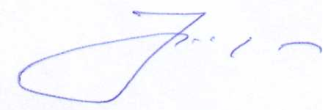 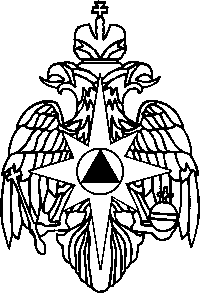                                        МЧС РОССИИГЛАВНОЕ УПРАВЛЕНИЕ МИНИСТЕРСТВА РОССИЙСКОЙ ФЕДЕРАЦИИ ПО ДЕЛАМ ГРАЖДАНСКОЙ ОБОРОНЫ, ЧРЕЗВЫЧАЙНЫМ СИТУАЦИЯМ И ЛИКВИДАЦИИ ПОСЛЕДСТВИЙ СТИХИЙНЫХ БЕДСТВИЙ ПО РЕСПУБЛИКЕ МОРДОВИЯОтдел надзорной деятельности и профилактической работыКраснослободского, Ельниковского иСтарошайговского муниципальных районов               ул. К. Маркса ,21, г. Краснослободск, 431260Телефон: 2-25-75  Факс  2-23-68 (код 834-43)Е-mail: ond.krasnoslobodsk@mail.ru20 ноября 2017 г.  №235-2-6 Главам Ельниковского , Акчеевского , Большеуркатского , Каньгушанского , Мордовско-Маскинского  , Большемордовско - Пошатского , Надеждинского  ,  Новодевиченского  , Новоникольского, Новоусадского  , Новоямского , Стародевиченского ,Старотештелимского  сельских поселенийЕльниковского муниципального района Республики Мордовия